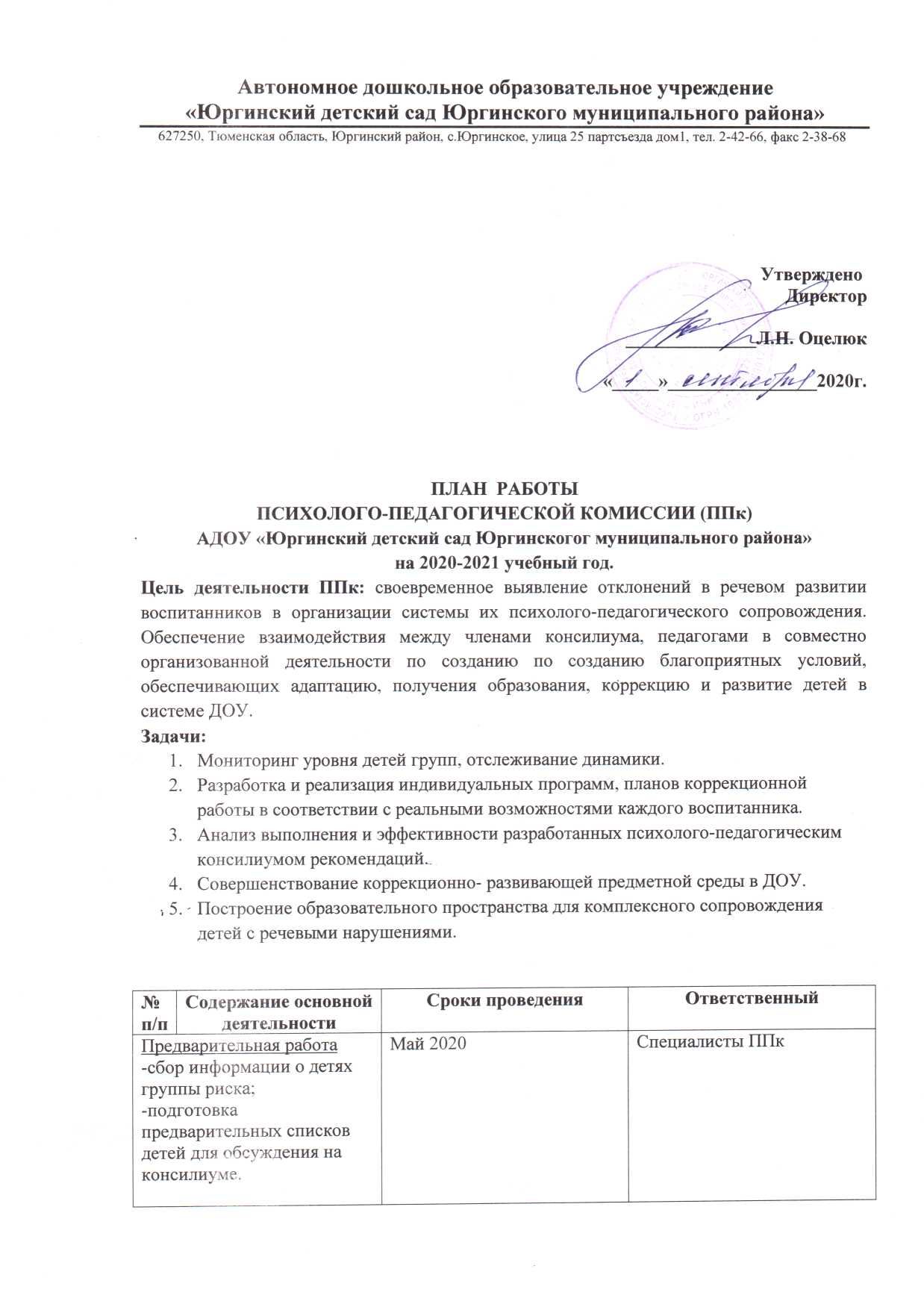 Автономное дошкольное образовательное учреждение	«Юргинский детский сад Юргинского муниципального района»		627250, Тюменская область, Юргинский район, с.Юргинское, улица 25 партсъезда дом1, тел. 2-42-66, факс 2-38-68                                                                                                     Утверждено		           Директор	                                          ______________Л.Н. Оцелюк	                 «_____»________________2020г.  ПЛАН  РАБОТЫ  ПСИХОЛОГО-ПЕДАГОГИЧЕСКОЙ КОМИССИИ (ППк)АДОУ «Юргинский детский сад Юргинскогог муниципального района»на 2020-2021 учебный год.Цель деятельности ППк: своевременное выявление отклонений в речевом развитии воспитанников в организации системы их психолого-педагогического сопровождения. Обеспечение взаимодействия между членами консилиума, педагогами в совместно организованной деятельности по созданию по созданию благоприятных условий, обеспечивающих адаптацию, получения образования, коррекцию и развитие детей в системе ДОУ.Задачи: Мониторинг уровня детей групп, отслеживание динамики.Разработка и реализация индивидуальных программ, планов коррекционной работы в соответствии с реальными возможностями каждого воспитанника.Анализ выполнения и эффективности разработанных психолого-педагогическим консилиумом рекомендаций.Совершенствование коррекционно- развивающей предметной среды в ДОУ.Построение образовательного пространства для комплексного сопровождения детей с речевыми нарушениями.№п/пСодержание основной деятельностиСодержание основной деятельностиСроки проведенияОтветственныйПредварительная работа-сбор информации о детях группы риска; -подготовка предварительных списков детей для обсуждения на консилиуме.Предварительная работа-сбор информации о детях группы риска; -подготовка предварительных списков детей для обсуждения на консилиуме.Предварительная работа-сбор информации о детях группы риска; -подготовка предварительных списков детей для обсуждения на консилиуме.Май 2020Специалисты ППк11Организационное заседание №1 Август  2020Председатель ППкЗаседание 1 Тема «Определение содержания психолого-педагогического сопровождения»Заседание 1 Тема «Определение содержания психолого-педагогического сопровождения»Заседание 1 Тема «Определение содержания психолого-педагогического сопровождения»Заседание 1 Тема «Определение содержания психолого-педагогического сопровождения»Заседание 1 Тема «Определение содержания психолого-педагогического сопровождения»1.11.1План проведения:Рассмотрение нормативно-правовой документации, регламентирующей деятельность ППк.Принятие плана работы  ППк на 2020-2021 учебный год.Определение состава специалистов ППк в организации их взаимодействия.Заключение договоров с родителями о сопровождении детей специалистами ППк.31 августа 2019Председатель ППк2.2.Выявление детей, имеющих трудности в усвоении программы, в поведении.СентябрьВоспитатели ДОУСпециалисты3.3.Консультирование родителей об организации и работе ППк в ДОУ.СентябрьЧлены ППк4.4.Обследование уровня психического развития детей по запросам воспитателей и родителей, а также детей старших и подготовительных групп в рамках проекта «Точка опоры»СентябрьСтарший воспитатель5.5.Обследование уровня речевого развития детей дошкольного возраста: старших  и подготовительных групп.СентябрьУчитель-логопед6.6.Индивидуальные консультации родителям по психолого-педагогическому сопровождению детей.СентябрьЧлены ППк7.7.Оформление консультаций для воспитателей «Организация работы в группах по индивидуальной работе с детьми по результатам диагностики.СентябрьЧлены ППк8.8.Формирование списков детей по запросам родителей и педагогов для индивидуальной и коррекционной помощи детям. Обследование детей, оформление документации по итогам логопедического, психологического обследования детей.СентябрьСпециалисты Заседание 2 Тема «Анализ результатов обследования детей специалистами» Заседание 2 Тема «Анализ результатов обследования детей специалистами» Заседание 2 Тема «Анализ результатов обследования детей специалистами» Заседание 2 Тема «Анализ результатов обследования детей специалистами» Заседание 2 Тема «Анализ результатов обследования детей специалистами»2.12.1План проведения:Выработка коллегиального заключения по итогам обследования детей, разработка рекомендаций. Определение образовательных маршрутов и характера комплексной, коррекционной помощи данным детям. Анализ предварительной готовности к школьному обучению.15.10. 2020 годаСпециалисты ППк2.22.2Подгрупповая и индивидуальная коррекционная работа с детьми по коррекции отклонений психического и речевого развития.В течение годаСпециалисты ППк2.32.3Разработка рекомендаций для воспитателей по работе с детьми.В течение годаСпециалисты ППк, воспитатели.2.42.4Формирование дополнительных списков детей по запросам родителей и педагогов для оказания индивидуально- коррекционной помощи детям. Обследование детей. Оформление документации по ППк логопедического психологического обследования детей.При необходимости запросов детей и родителейПредседатель ППк  Члены ППкЗаседание № 3 Тема «Оценка эффективности коррекционно-развивающих программ»Заседание № 3 Тема «Оценка эффективности коррекционно-развивающих программ»Заседание № 3 Тема «Оценка эффективности коррекционно-развивающих программ»Заседание № 3 Тема «Оценка эффективности коррекционно-развивающих программ»Заседание № 3 Тема «Оценка эффективности коррекционно-развивающих программ»3.13.1План проведения:1.Анализ результатов динамики коррекционно-развивающей работы с детьми, получающими психолого-педагогическое сопровождение.2. Подготовка рекомендаций для родителей и педагогов по дальнейшему сопровождению детей.Февраль 2021Члены ППк3.23.2Оформление консультаций для родителей:«Артикуляционная гимнастика, как и для чего ее делать»;«Речевое развитие детей 5-ти лет»;«Почему ребенок молчит»;«Первые дни ребенка в детском саду»;«Агрессивный ребенок-это сегодня редкость»;«Ребенок взял чужую вещь, что делать?»;«Рука развивает мозг».В течение годаЧлены ППк4.4.Заседание №4Май 2021Председатель ППк 4.14.1План проведения:1.Результаты реализации индивидуальных образовательных маршрутов, их эффективность.2. Анализ итоговой диагностики готовности ребенка к школе.3. Анализ деятельности ППк за 2019-2020 учебный год.Май 2021Члены ППк4.24.2Отчет специалистов по итогам работы за год.Май 2021Члены ППк